с. МезенцевоВ соответствии со статьей 81 Бюджетного кодекса Российской Федерации, Уставом МО Мезенцевского сельсовета Тюменцевского района Алтайского края ПОСТАНОВЛЯЮ:Утвердить прилагаемое Положение о резервном фонде  администрации  Мезенцевского сельсовета Тюменцевского района Алтайского края.Обнародовать настоящее постановление на информационном стенде и на официальном сайте в сети Интернет.Глава сельсовета                                        С.Н.КовровУтверждено постановлением администрации Мезенцевского сельсовета Тюменцевского района Алтайского краяот «26» августа 2020 г. №  13Положение о резервном фонде администрации  Мезенцевского сельсовета Тюменцевского района Алтайского края1.  Общие положенияРезервный фонд администрации Мезенцевского сельсовета (далее - резервный фонд) формируется в составе бюджета Мезенцевского сельсовета и не может превышать 3 процента общего объема расходов, утвержденного решением о бюджете Мезенцевского сельсовета на соответствующий финансовый год.Размер резервного фонда определяется при формировании бюджета Мезенцевского сельсовета и устанавливается решением о бюджете Мезенцевского сельсовета на соответствующий финансовый год.Резервный фонд предусматриваются в бюджете Мезенцевского сельсовета отдельной строкой.2. Направления расходования средств резервного фонда2.1. Расходование средств резервного фонда осуществляется по следующим основным направлениям:1) Экстремизм и терроризм ;2)  Участие в ГО и ликвидация чрезвычайных ситуаций;3) _________________________________________.К иным непредвиденным расходам относятся: расходы на ___________________________________________________; расходы на ___________________________________________________;расходы на ___________________________________________________.2.3. Выделение средств из резервного фонда осуществляется на финансирование непредвиденных расходов, не предусмотренных в бюджете Мезенцевского сельсовета на соответствующий финансовый год или в случае недостаточности средств, находящихся в распоряжении органов местного самоуправления Мезенцевского сельсовета, осуществляющих указанные расходы.2.4. Использование средств резервного фонда на цели, не предусмотренные настоящим Положением, не допускается.3.   Управление средствами резервного фонда3.1. Решение об использовании средств резервного фонда принимается администрацией Мезенцевского сельсовета в форме распоряжения.3.2. К проекту распоряжения администрации Мезенцевского сельсовета о выделении средств из резервного фонда на финансирование непредвиденных расходов должны быть приложены обоснование необходимости выделения средств из резервного фонда и документы, подтверждающие размер запрашиваемых средств (смета расходов, проектная документация, расчеты, счета, акты сверок, договоры, соглашения, экспертные заключения и т.п.).В обосновании должны быть указаны следующие сведения:размер запрашиваемых средств, его обоснование, включая сметно-финансовые расчеты;цели расходования средств;обоснование недостаточности средств, находящихся в распоряжении;мотивированное обоснование непредвиденности расходов.3.3 Ходатайство о выделении средств из резервного фонда на финансирование непредвиденных расходов направляется в администрацию Мезенцевского сельсовета.К указанному ходатайству должны быть приложены обоснование и документы, указанные в пункте 3.2 настоящего Положения.3.4. По результатам рассмотрения представленного ходатайства с приложенными к нему документами администрация Мезенцевского сельсовета готовит заключение о возможности выделения (положительное заключение) или о невозможности выделения (отрицательное заключение) средств из резервного фонда.Общий срок подготовки заключения о возможности (невозможности) выделения средств из резервного фонда на цели, указанные в ходатайстве, составляет 5 дней со дня поступления документов в администрацию Мезенцевского сельсовета.В случае положительного заключения администрация Мезенцевского сельсовета готовит проект распоряжения администрации Мезенцевского сельсовета о выделении средств из резервного фонда. В случае отрицательного заключения администрация Мезенцевского сельсовета готовит проект письма главы Мезенцевского сельсовета об отклонении ходатайства с мотивированным обоснованием отказа в выделении средств из резервного фонда.Письмо направляется лицу, обратившемуся с ходатайством.3.5. Основаниями для отказа в выделении средств из резервного фонда на цели, указанные в ходатайстве, являются:отсутствие или недостаточность бюджетных ассигнований резервного фонда в текущем финансовом году;несоответствие целей, на которые запрашиваются средства резервного фонда, полномочиям Мезенцевского сельсовета;отсутствие обоснования и документов, указанных в пункте 3.2 настоящего Положения.4.   Контроль за расходованием средств резервного фондаКонтроль за расходованием средств резервного фонда осуществляется администрацией Мезенцевского сельсовета.Резервный фонд исполняется в течение финансового года. Неиспользованные остатки резервного фонда на следующий год не переносятся.Получатели средств резервного фонда, представляют в администрацию Мезенцевского сельсовета отчет о целевом использовании средств резервного фонда.Информация об использовании бюджетных ассигнований резервного фонда в виде отчета прилагается к годовому отчету об исполнении бюджета Мезенцевского сельсовета.Расходы, произведенные за счет средств резервного фонда, отражаются в отчете об исполнении бюджета Мезенцевского сельсовета по соответствующим кодам бюджетной классификации.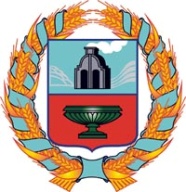 АДМИНИСТРАЦИЯ МЕЗЕНЦЕВСКОГО сельсоветаТЮМЕНЦЕВСКОГО РАЙОНА  Алтайского краяАДМИНИСТРАЦИЯ МЕЗЕНЦЕВСКОГО сельсоветаТЮМЕНЦЕВСКОГО РАЙОНА  Алтайского краяАДМИНИСТРАЦИЯ МЕЗЕНЦЕВСКОГО сельсоветаТЮМЕНЦЕВСКОГО РАЙОНА  Алтайского краяАДМИНИСТРАЦИЯ МЕЗЕНЦЕВСКОГО сельсоветаТЮМЕНЦЕВСКОГО РАЙОНА  Алтайского краяПостановлениеПостановлениеПостановлениеПостановление26.08.2020г.№13 Об утверждении Положения о резервном фонде администрации Мезенцевского  сельсовета Тюменцевского района Алтайского края